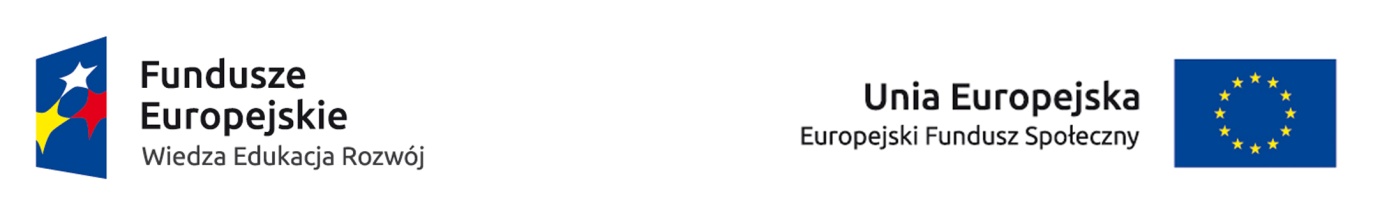 Projekt realizowany w ramach Inicjatywy na rzecz zatrudnienia ludzi młodychPowiatowy Urząd Pracy w Zielonej Górze informuje, iż przyjmowane są wnioski 
o zorganizowanie staży, które realizowane będą w ramach projektu Aktywizacja osób młodych pozostających bez pracy w powiecie zielonogórskim (II)” z Programu Operacyjnego Wiedza Edukacja Rozwój. W ramach powyższego projektu staż skierowany jest do osób młodych w wieku poniżej 30 roku życia*, bez pracy, zarejestrowanych w PUP jako bezrobotne (należących do II profilu pomocy), spełniających łącznie trzy warunki:są bezrobotni, nie kształcą się formalnie (w trybie stacjonarnym, dziennie),nie szkolą się tj. nie uczestniczą w pozaszkolnych zajęciach mających na celu uzyskanie, uzupełnienie lub doskonalenie umiejętności i kwalifikacji zawodowych, potrzebnych do wykonywania pracy, finansowanych w okresie ostatnich 4 tygodni ze środków publicznych.*Osoba bezrobotna w wieku do 25 r. życia musi przystąpić do projektu w ciągu 4 m-cy od dnia rejestracji  
w PUP.W pierwszej kolejności zrekrutowane zostaną:osoby długotrwale bezrobotne:
- w wieku poniżej 25 roku życia,  pozostające bez pracy nieprzerwanie  przez co najmniej 6 miesięcy, 
- w wieku powyżej 25 do 30 roku życia,  pozostające bez pracy nieprzerwanie  przez co najmniej 12 miesięcy,osoby niepełnosprawneosoby o niskich kwalifikacjach tj. osoby do wykształcenia średniego bez policealnego i wyższego.Wnioski dostępne są na stronie internetowej PUP w Zielonej Górze http://www.pup.zgora.pl/articles/index/213/dokumenty-i-druki-do-pobrania oraz w siedzibie PUP przy ul. Sienkiewicza 9 - pokój 3  (tel. 68 456 56 46 - staże), Filia Sulechów ul. Niepodległości 15 – sekretariat (tel. 68 385 07 75 – pośrednicy), Filia Nowogród Bobrzański  ul. Ogrodowa 11 tel. 68 327 62 33.Powyższe wnioski będą przyjmowane do wyczerpania limitu środków przeznaczonych na ten cel.Staże zaplanowano dla 372 osób (w tym 224 kobiet)Z uwagi na wymaganą wysoką efektywność zatrudnieniową w projekcie realizowane będą wnioski pracodawców deklarujących zatrudnienie stażysty po zakończonym stażu na niżej określonych warunkach:umowa o pracę zawarta na okres pełnych trzech miesięcy – min. ½ etatulubumowa cywilnoprawna zawarta na minimum trzy pełne miesiące, wartość umowy równa lub wyższa trzykrotności minimalnego wynagrodzenia.Zapraszamy pracodawców i osoby bezrobotne spełniające warunki do udziału w projekcie